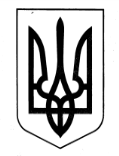 УКРАЇНА ВІДДІЛ ОСВІТИ РОГАНСЬКОЇ СЕЛИЩНОЇ РАДИХарківського району Харківської областіНАКАЗ12.02.2020									№ 27Про створення комісії посписанню та оприбуткуваннятоварно-матеріальних цінностейпо відділу освіти Роганськоїселищної радиЗ метою  забезпечення  повноти  та достовірності відображення даних  у річній фінансовій звітності НАКАЗУЮ:Створити постійно діючу комісію  для списання та оприбуткування товарно-матеріальних цінностей  у складі:Голова комісії: ― Фатєєва Ольга Олександрівна – заступник начальника відділу освіти Роганської селищної ради.Члени комісії:  ― Верхоламова Т.В. –  головний бухгалтер централізованої бухгалтерії відділу освіти Роганської селищної ради;―  Артеменко  І.В. – бухгалтер централізованої бухгалтерії відділу освіти Роганської селищної ради; ― Пасічник  А.В. – методист КЗ «Методичний центр Роганської селищної ради»;― Федоренко Т.М. – методист КЗ «Методичний центр Роганської селищної ради».Начальник відділу освіти                                          		 Інна  Куденко